Муниципальное бюджетное дошкольное образовательное учреждение Центр развития ребенка – детский сад им. А.Г. Габышева Муниципального района «Нюрбинский район» 
Республики Саха (Якутия)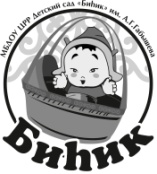 Саха Өрөспүүбүлүкэтин 
Ньурба оройуонун мунусупаалынай бүддьүөттэн үбүлэнэр оскуола иннинээ5и үөрэхтээһин тэрилтэтэ 
А.Г. Габышев аатынан о5ону сайыннарар Киин__________________________________________________________________________________________________________678472, Нюрбинский район, с.Антоновка, ул. Сельэнерго, 3, e-mail: bihik1964@mail.ruОГРН 1031400894360    ИНН 1419005030Приказ№96-20                                                                                                                          02.09.2020

О назначении ответственного за осуществление обучения с использованием электронного обучения и дистанционных образовательных технологийВо исполнение приказа министерства образования и науки Республики Саха (Якутия) №01-04/322 от 17.05.2020г «Об организации деятельности образовательных организаций, реализующих программы дошкольного образования в условиях повышенной готовности на территории Республики Саха (Якутия) и мерах по противодействию распространения новой коронавирусной инфекции (COVID-2019)»Приказываю:Назначить ответственным за осуществление обучения с использованием электронного обучения и дистанционных образовательных технологий на период режима повышенной готовности старшего воспитателя Ильинову Тамару Леонидовну;До 12.09.2020г подготовить план работы обучения с использованием электронного обучения и дистанционных образовательных технологий;До 22.09.2020г предоставить отчет о проделанной работе по обучению с использованием электронного обучения и дистанционных образовательных технологий.Контроль за исполнением приказа оставляю за собойЗаведующая                                   Афанасьева В.Г.